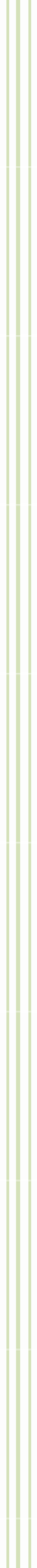 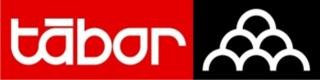 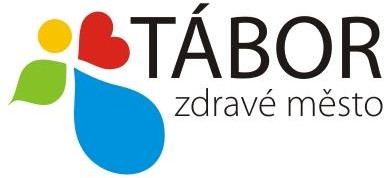 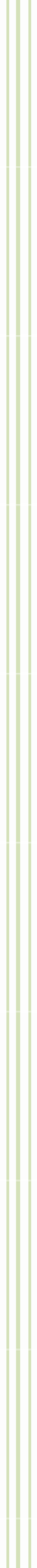 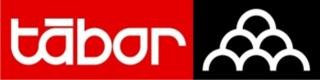 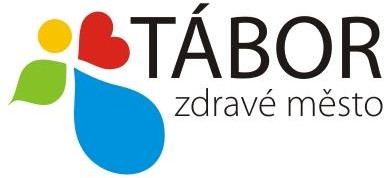 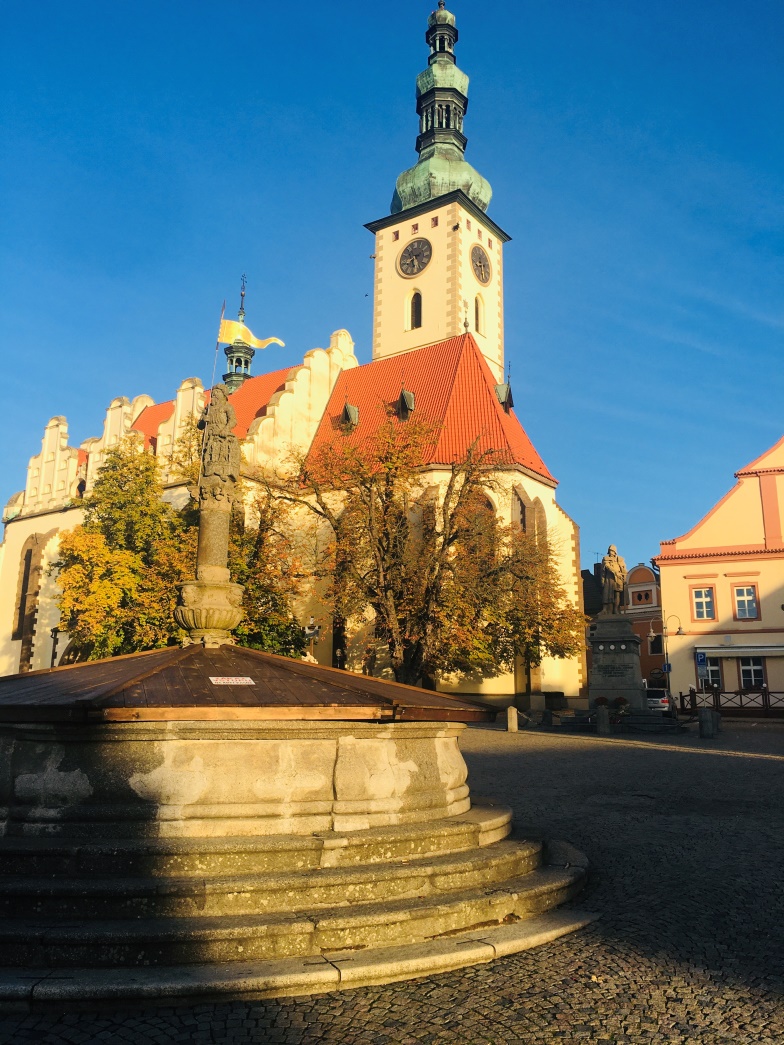 Zpracovala:Eva Oupicovákoordinátorka Zdravého města a MA21Plán zlepšování je základním pracovním nástrojem koordinátora. Obsahuje souhrnný popis aktivit, které se budou v rámci projektu v daném roce realizovat. Zahrnuje návrhy zlepšení, kterého má být v daném roce v rámci projektu Zdravé město a místní Agenda 21 (dále jen MA21) dosaženo v souladu s Kritérii MA21.V roce 2024 se zaměříme na ještě vyšší zapojení veřejnosti do procesů Zdravého města. I nadále budeme pokračovat ve spolupráci se školami, odbornými a neziskovými organizacemi, podnikatelským sektorem a veřejností.Komunikace s veřejnostíV rámci zlepšování stávajících aktivit se i nadále soustředíme na systematickou a efektivní komunikaci s veřejností. Chceme udržet včasnou a správně cílenou informovanost obyvatel města. Využijeme širokou škálu komunikačních nástrojů. Nedílnou součástí je též udržení kvality přípravy a realizace akcí Zdravého města. Pokračovat budeme v rozvoji komunikačních znalostí a dovedností nejen vedoucích odborů úřadu, ale též odborných pracovníků úřadu, a to zejména ve vztahu k tématům udržitelného rozvoje.  Osvětové kampaněKampaně mají především osvětový charakter. Hlavní zaměření aktivit je na podporu zdraví, kvalitního životního stylu a udržitelného rozvoje. Díky realizaci kampaní dochází k prohlubování spolupráce nejen mezi městem a jeho partnery z veřejného, neziskového a podnikatelského sektoru, ale též mezi jednotlivými partnery navzájem. I nadále chceme udržet a zajistit vysokou kvalitu realizace akcí. V rámci osvětových kampaní budou též reflektovány aktivity obsažené ve strategických dokumentech města Tábora.Medializace projektuMedializace projektu Zdravé město, místní Agendy 21 a aktivit podporující zdraví obyvatel a udržitelný rozvoj je zajišťována v místních i regionálních médiích (tištěná média, rozhlas a regionální televize), v Novinách táborské radnice, v sekci Zdravého města na webových stránkách města a na Facebooku města. Informace o Zdravém městě Tábor také plníme do Dataplánu (databázového systému Národní sítě Zdravých měst), na www.dobrapraxe.cz (webové stránky o sdílení zkušeností a příkladů dobré praxe ze Zdravých měst). V roce 2024 se zaměříme na efektivní informování veřejnosti o aktivitách Zdravého města.Akreditované vzděláváníAkreditované vzdělávání je zaměřeno na prohlubování potřebných znalostí v oblasti Zdravého města, MA21 a udržitelného rozvoje jak koordinátora, vedení města a pracovníků úřadu, tak veřejnosti. Získání relevantních informací má za cíl zajištění dlouhodobě vysoké kvality života a životního prostředí ve městě při vysoké míře zapojení veřejnosti. Kontinuální vzdělávání koordinátora je jedním z Kritérií MA21.Financování aktivit projektu Zdravé město a MA21Vlastní aktivity Zdravého města jsou financovány přímo z rozpočtu města. Veřejné aktivity rozvíjející projekt Zdravé město jsou podpořeny cíleným dotačním programem města. Zajištění financování veřejných aktivit je též Kritériem MA21. Pro vlastní aktivity města se snažíme zajišťovat i externí finanční zdroje.MA21 V rámci změn MŽP. Čekáme na nové informace od MA 21. Co bude třeba pro obhájení kategorie „C“? Další fungování MA 21?Zřejmě bude nutné splnit deset Kritérií MA21 do konce října příslušného roku. Kritéria jsou průřezově zaměřena na organizační zázemí projektu, medializaci projektu, realizaci osvětových kampaní, plánování s veřejností a vzdělávání koordinátora, úřadu a veřejnosti. Pro všechna kritéria jsou definovány dokumenty potvrzující realizaci jednotlivých aktivit. Dokumenty jsou vkládány do veřejně přístupné databáze MA21 umístěné na www.ma21.cz, kterou spravuje Česká informační agentura životního prostředí CENIA. Vložené dokumenty jsou schvalovány členy Pracovní skupiny Rady vlády pro udržitelný rozvoj. V rámci dalšího rozšiřování uplatňování principů MA21 budou postupně mapovány možnosti pro postup do vyšší kategorie.Zkratky: ZM … Zdravé městoMA21 … místní Agenda 21NSZM … Národní síť Zdravých měst ČR CENIA … Česká informační agentura ŽP MěÚ … Městský úřad TáborMŽP…Ministerstvo životního prostředíAktivitaTermínTermínGarantSpolupráceNáplňSetkání s veřejností s KAM  plácek U žabekledenledenkoordinátor ZM a MA21KAModbor kanceláře architekta města, koordinátor ZM a MA21, politik ZMzapojení odboru KAM a veřejnosti do diskuze nad budoucí podobou veřejného místaSeniorské novinybřezenčervenzáříprosinecbřezenčervenzáříprosineckoordinátor ZM, odbor sociálních věcí, Kontaktní centrum pro seniorykoordinátor ZM, odbor sociálních věcí,Kontaktní centrum pro senioryvydávat, psát pro seniory zajímavé články a distribuovat přímo seniorům3.  Veřejná projednání záměru       města KAM         -   prezentace  projektůprůběžněprůběžněkoordinátor ZM a MA21Politik ZM, KAM,koordinátor ZM a MA21Politik ZM, KAM,veřejná projednání záměru KAM, diskuze, prezentaceParticipativní rozpočet podpora zájmu obyvatel o kvalitu života ve městě duben – prosinecduben – prosineckoordinátor ZM a MA21 politik ZM a MA21vedení a tajemník města vedoucí odborů, Komise ZM a MA21 Národní síť Zdravých měst podpora účasti občanů na správě a rozvoji města; zpětná vazba úřadu10 000 kroků zapojení obyvatel Tábora do této aktivity dubendubenkoordinátor ZM a MA21 politik ZM a MA21  koordinátor ZM a MA21,       Komise ZM a MA21,zapojení mladých i starších obyvatel města TáboraNa kole do prácepodpora aktivního zapojení obyvatel do sportovní aktivity     květen     květenkoordinátor ZM a MA21politik ZMveřejnostpodpora k aktivnímu stylu života občanům města Tábora7. Květinová soutěž   –  soutěž o nejhezčí květinovou výzdobukvěten/srpenkvěten/srpenkoordinátor ZM a MA21 politik ZM a MA21odbor životního prostředí komise ZM a MA21,koordinátor ZM a MA tiskový mluvčípodpora zájmuo zlepšení veřejných prostor městaŠkolení vedoucích pracovníků MěÚ Tábor30- 31. května30- 31. květnaPracovníci úřadu města Táboraodbory městského úřaduRozvoj odborných znalostí a dovedností9. Pocitová mapačervenčervenKoordinátor ZM a MA21Politik ZM, KAM, odbor školství,koordinátor ZM a MA21 politik ZM, KAMzapojení veřejnosti do aktivit ZM, získání zpětné vazby od občanů města Tábora10.  T-Mobile Olympijský běh   – největší celorepubliková běžecká  akce, která se koná na oslavuMezinárodního Olympijského dne   19.6.   19.6.T - mobilekoordinátor ZM a MA21 politik ZM a MA21podpora zdravía zdravého životního stylu obyvatel11. Letní škola Zdravých měst- setkání 140 členských měst sítě NSZM12. – 14.6.12. – 14.6.politik ZM a MA21, NSZMkoordinátor ZM a MA21, NSZMkonference koordinátorů a politiků ZM z celé ČR, téma: energetikaKaždý svého zdraví strůjcem26. 6.10:00 – 17:0026. 6.10:00 – 17:00koordinátor ZM a MA21 politik ZM a MA21koordinátor ZM a MA21, politik ZM a MA21, Liga proti rakovině, Státní zdravotní ústav, neziskové organizacePreventivní  program pro občany města Tábora13. Seniorský příměstský táborčervenec/srpenčervenec/srpenkoordinátor ZM a MA21Politik ZM, odbor sociální, kontaktní centrum pro seniorykoordinátor ZM a MA21Politik ZM, odbor sociálních věcí,  Kontaktní centrum pro senioryzapojení seniorů do sportovních aktivit i o prázdninách 14. Seniorské sportovní hry      - podpora pohybu pro seniory10. záříkoordinátor ZM a MA21Politik ZM, odbor sociální, kontaktní centrum pro seniorykoordinátor ZM a MA21Politik ZM, odbor sociální, kontaktní centrum pro seniorykoordinátor ZM a MA21Politik ZM, odbor sociálních věcí, Kontaktní centrum pro senioryzapojení seniorů do sportovních aktivit15. Den architektury   -  prezentace projektů KAM30. záříkoordinátor ZM a MA21. KAMkoordinátor ZM a MA21. KAMkoordinátor ZM a MA21 politik ZM, KAMpředstavení projektů kanceláře architekta města TáboraŠkolení vedoucích pracovníků MěU Tábor     září     záříkoordinátor ZM a MA21 politik ZM a MA21odbory MěÚRozvoj odborných znalostí a dovedností 17. Dýně     - dlabání dýní na náměstí TGM     26. října     26. říjnakoordinátor ZM a MA21, Komise ZMkoordinátor  ZM a MA21,  politik ZM a MA21, Komise ZM, Politik ZMzapojení veřejnosti do dlabání dýníSpolupráce: Čokomuzeum, květinka, neziskovka, prodej polévky, možnost vystavení dýní po městě18.  10 000 krokůříjenříjenkoordinátor ZM a MA21 politik ZM a MA21koordinátor ZM a MA21              Komise ZM a MA21základní a střední školyzapojení mladých i starších obyvatel města Tábora19. Školní fórum      -  spojení se ZŠříjenříjenkoordinátor ZM a MA21 politik ZM a MA21odbor školstvíkoordinátor ZM a MA21 politik ZM a MA21odbor školstvízapojení základních škol do školního fóra20. Fórum Zdravého města- zapojení veřejnosti, stanovení priorit TOP 10Příjenříjenkoordinátor ZM a MA21 politik ZM a MA21koordinátor ZM a MA21 politik ZM a MA21odbor školstvípodpora účasti občanů na správě a rozvoji města; zpětná vazba úřadu21. Vize Česka     - konference na aktuální témata17. – 18. říjen17. – 18. říjenKoordinátor ZM a MA21, TajemníkDON Tábor, Gymnázium Pierra de Coubertina, Táborkoordinátor ZM a MA21 tajemník MěÚtiskový mluvčípřednášky na aktuální témata/dění vespolečnosti22. Veřejná projednání záměrů města– projednání aktuálních záměrůprůběžněkoordinátor ZM a MA21 politik ZM a MA21vedení a tiskový mluvčí, odbory MěÚrozvoj spoluprácea komunikace s občany; zpětná vazba úřadu23. Podpora organizací poskytujících sociální službuprůběžněkoordinátor ZM a MA21koordinátor ZM a MA2, politik ZM a MA21, odbor sociálních věcíspolupráces neziskovýmsektorem,  podpora aktivitAktivitaTermínGarantSpolupráceNáplňWellbeing- nová akce na vnímání wellbeingu jako základní podmínky pro zlepšování duševního zdraví i vzdělávacích výsledků studujících13. – 20. únorkoordinátor ZM a MA21 politik ZM a MA21, odbor školstvíkoordinátor ZM a MA21 politik ZM a MA21, odbor školstvípodpora zapojení základních škol z Tábora do programuDen Země– kampaň zaměřená naochranu životního prostředí a udržitelný rozvoj města19.4.koordinátor ZM a MA21 politik ZM a MA21energetik městaodbor životního prostředí Komise ZM a MA21 základní a střední školy neziskové organizace podnikatelský sektorzaměření na ochranu přírody, prevenci vzniku odpadůa ochranu klimatu; rozvoj spolupráce s partnery města Ukliďme Česko, ukliďme Tábor– největší dobrovolnická akce zaměřená na likvidaci černých skládek ve veřejném prostorudubenkoordinátor ZM a MA21 politik ZM a MA21odbor životního prostředí neziskové organizace základní a střední školy veřejnost, komise ZMrozvoj spolupráce s veřejností;posílení zájmu a společné odpovědnostio veřejný prostor4. Dny zdraví/den sociálních služeb– kampaň zaměřená na podporu zdraví a zdravého životního stylu obyvatelpodzimkoordinátor ZM a MA21 politik ZM a MA21Státní zdravotní ústav ČB základní a střední školy neziskové organizace podnikatelský sektorrozvoj spolupráce s partnery města; vzděláváníobyvatelstva v oblasti zdraví a zdravého životního styluEvropský týden mobility– kampaň na podporu udržitelné  mobility v Táboře16.9. – 22.9.koordinátor ZM a MA21koordinátor ZM a MA21 politik ZM a MA21rozvoj spolupráce s partnery města;AktivitaTermínGarantSpolupráceNáplň1. Medializace projektu Zdravé město a MA21 v NTR– systematický přenos informacíprůběžněkoordinátor ZM a MA21 politik ZM a MA21vedoucí odborů městské s. r. o.příspěvkové organizaceinformace v médiích; aktualizace webovýchstránek a sociálních sítích2. Pravidelná aktualizace profilu Zdravého města a MA21průběžněkoordinátor ZM a MA21Národní síť Zdravých městaktualizace informací o projektu v centrálnídatabázi NSZM3. Hodnotící zpráva za rok 2024únorkoordinátor ZM a MA21politik ZM a MA21 Komise ZM a MA21informace o aktivitách Zdravého města Tábora a MA21 v uplynulémroce4. Facebookový a instagramový profil Zdravého města, webprůběžněkoordinátor ZM a MA21politik ZM a MA21Komise ZM a MA21prezentace aktivitprojektu, prezentace a realizace PaRoAktivitaTermínGarantSpolupráceNáplň1. Vzdělávání koordinátora na školách NSZMbřezen červen listopadkoordinátor ZM a MA21Národní síť Zdravých městprohloubení znalostí z předmětné problematiky; budování vztahův rámci NSZM2. Vzdělávání veřejnostiv oblasti udržitelného rozvojeprůběžněkoordinátor ZM a MA21 politik ZM a MA21Národní síť Zdravých měst základní a střední školy neziskové organizaceProhloubení znalostí o principech udržitelného rozvoje a jejich zavádění dopraxeAktivitaTermínGarantSpolupráceNáplň1. Dotační program města Tábora na podporu „Zdravéhoměsta Tábora“podle pravidelprogramukoordinátor ZM a MA21zastupitelstvo města Komise ZM a MA21žadatelé o dotacipodpora priorit ze strategickýchdokumentů města2. Dotační program města Tábora na podporuenvironmentální vzdělávání, výchovy a osvětypodle pravidel programukoordinátor ZM a MA21zastupitelstvo města Komise ZM a MA21 žadatelé o dotacipodporaenvironmentálně odpovědného jednání a chování obyvatel3. Zisk externích finančních zdrojůprůběžněkoordinátor ZM a MA21 politik ZM a MA21odbory MěÚpodpora aktivit Zdravého městaa MA21